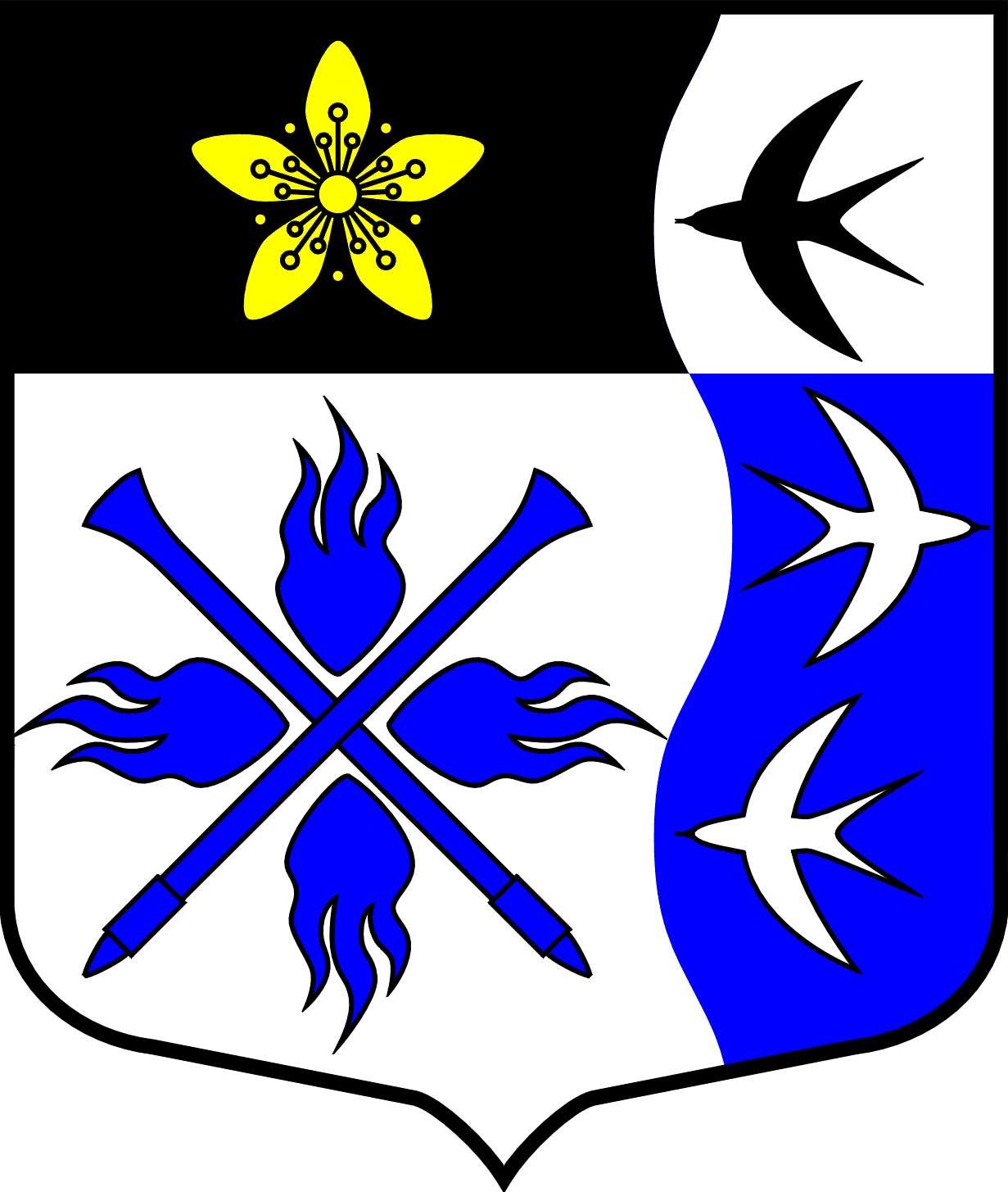 ЛЕНИНГРАДСКАЯ ОБЛАСТЬЛУЖСКИЙ МУНИЦИПАЛЬНЫЙ РАЙОНАДМИНИСТРАЦИЯ ТОРКОВИЧСКОГО СЕЛЬСКОГОПОСЕЛЕНИЯП О С Т А Н О В Л Е Н И Е            ПРОЕКТот 12.01.2015 года		№ 2	В целях повышения эффективности противодействия коррупции, во исполнение Федерального закона от 25.12.2008 г. №273 -ФЗ «О противодействии коррупции» постановляю:1. Утвердить антикоррупционный стандарт поведения муниципальных служащих Торковичского сельского поселения в бюджетной сфере правоотношений (приложение 1).2. Настоящее постановление опубликовать на официальном сайте администрации Торковичского сельского поселения в сети Интернет.Глава администрации Торковичского сельского поселения					Е.В.Иванова                                                                                                   Приложение 1                                                                                              к постановлению от 12.01.2015г. № 2Антикоррупционный стандарт поведения муниципальных служащих администрации Торковичского сельского поселения в бюджетной сфере правоотношений1. Общая часть1.1. Перечень нормативных правовых актов, регламентирующих применение антикоррупционного стандартаУказ Президента Российской Федерации от 10.03.2009 № 261 (ред. от 12.01.2010) «О федеральной программе «Реформирование и развитие системы государственной службы  Российской Федерации (2009-2013 годы)» («Российская газета», № 40, 11.03.2009 (Указ), «Российская газета», № 43, 13.03.2009 (Федеральная программа), «Собрание законодательства РФ», 16.03.2009, № 11, ст. 1277.); Федеральный закон от 25.12.2008 № 273-ФЗ «О противодействии коррупции» («Собрание законодательства РФ», 29.12.2008, № 52 (ч. 1), ст. 6228, «Российская газета», № 266, 30.12.2008, «Парламентская газета», № 90, 31.12.2008).1.2. Цели и задачи введения антикоррупционного стандарта1.2.1. Антикоррупционный стандарт представляет собой единую систему запретов, ограничений и дозволений, обеспечивающих предупреждение коррупции  в сфере формирования, утверждения и исполнения бюджета Торковичского сельского поселения. 1.2.2. Введение антикоррупционного стандарта осуществлено в целях совершенствования деятельности органов местного самоуправления и создания эффективной системы реализации и защиты прав граждан и юридических лиц.1.2.3. Задачи введения антикоррупционного стандарта:создание системы противодействия коррупции в органах местного самоуправления;устранение факторов, способствующих созданию условий для проявления коррупции в органах местного самоуправления;формирование в органах местного самоуправления нетерпимости к коррупционному поведению;повышение эффективности деятельности органов местного самоуправления;повышение ответственности муниципальных служащих и работников  органов местного самоуправления при осуществлении ими своих прав и обязанностей;введение возможности мониторинга со стороны граждан, общественных объединений и средств массовой информации деятельности органов местного самоуправления.1.3. Запреты, ограничения и дозволения, обеспечивающие предупреждение коррупции в деятельности органов местного самоуправления1.3.1. Запреты, ограничения и дозволения устанавливаются в соответствии с нормами законодательства Российской Федерации. 1.3.2. Перечень запретов, ограничений и дозволений в сфере формирования, утверждения  и исполнения бюджета.1.4. Требования к применению и исполнению антикоррупционного стандарта	1.4.1. Антикоррупционный стандарт применяется в деятельности органов местного самоуправления при осуществлении своих функций и исполнения полномочий в сфере формирования, утверждения и исполнения бюджета.	1.4.2. Антикоррупционный стандарт обязателен для исполнения всеми органами местного самоуправления муниципального образования.	1.4.3. За применение и исполнение антикоррупционного стандарта несут ответственность муниципальные служащие и работники органов местного самоуправления. Общую ответственность за применение и исполнение антикоррупционного стандарта несут руководители указанных органов. 1.5. Требования к порядку и формам контроля за соблюдением органами местного самоуправления установленных запретов, ограничений и дозволений	1.5.1. Контроль за соблюдением установленных запретов, ограничений и дозволений осуществляет муниципальная комиссия по противодействию коррупции.	1.5.2. Формы контроля за соблюдением установленных запретов, ограничений и дозволений.	1.5.2.1. Отчеты руководителей органов местного самоуправления о применении антикоррупционного стандарта.	Отчеты предоставляется ежеквартально, не позднее 10 числа месяца, следующего за отчетным.	В случае необходимости муниципальная комиссия по противодействию коррупции имеет право запрашивать информацию о соблюдении установленных запретов, ограничений и дозволений в иные сроки.	1.5.2.2. Обращения и заявления муниципальных служащих и работников органов местного самоуправления в муниципальную комиссию по противодействию коррупции о фактах или попытках нарушения установленных запретов, ограничений и дозволений.	1.5.2.3. Обращения и заявления граждан, общественных объединений и средств массовой информации в муниципальную комиссию по противодействию коррупции о фактах или попытках нарушения установленных запретов, ограничений и дозволений.1.6. Порядок изменения  установленных запретов,ограничений и дозволений	1.6.1. Изменение установленных запретов, ограничений и дозволений производится путем внесения изменений в настоящий антикоррупционный стандарт.	1.6.2. Предполагаемые изменения в обязательном порядке рассматриваются и согласовываются с муниципальной комиссией по противодействию коррупции.2. Специальная часть	2.1. Антикоррупционный стандарт применяется в деятельности органов местного самоуправления при осуществлении своих функций и исполнения полномочий в сфере  формирования, утверждения  и исполнения бюджета.2.1.1. Нормативное обеспечение исполнения полномочий органов местного самоуправления в сфере формирования и исполнения бюджета:Федеральный закон от 25.12.2008 № 273-ФЗ «О противодействии коррупции» («Собрание законодательства РФ», 29.12.2008, № 52 (ч. 1), ст. 6228, «Российская газета», № 266, 30.12.2008, «Парламентская газета», № 90, 31.12.2008);Гражданский кодекс Российской Федерации (часть 2);Бюджетный кодекс Российской Федерации;Федеральный закон от 06.10.2003 № 131-ФЗ «Об общих принципах организации местного самоуправления в Российской Федерации»;  Указ Президента Российской Федерации от 10.03.2009 № 261 (ред. от 12.01.2010) «О федеральной программе «Реформирование и развитие системы государственной службы Российской Федерации (2009-2013 годы)» («Российская газета», № 40, 11.03.2009 (Указ), «Российская газета», № 43, 13.03.2009 (Федеральная программа), «Собрание законодательства РФ», 16.03.2009, № 11, ст. 1277.); Устав муниципального образования.           2.2. В целях предупреждения коррупции при формировании и исполнении бюджета устанавливаются следующие:          	Запреты: на обслуживание бюджетных счетов негосударственными банками;    превышение размера дефицита местного бюджета, утвержденного решением о местном бюджете на очередной финансовый год более 5 % утвержденного общего годового объема доходов местного бюджета без учета утвержденного объема безвозмездных поступлений и (или) поступлений налоговых доходов по дополнительным нормативам отчислений;      превышение предельного объема муниципального долга муниципального образования более 50% утвержденного общего годового объема доходов местного бюджета без учета утвержденного объема безвозмездных поступлений и (или) поступлений налоговых доходов по дополнительным нормативам отчислений;      превышение   расходов местного бюджета на оплату труда депутатов, выборных должностных лиц местного самоуправления, осуществляющих свои полномочия на постоянной основе, муниципальных служащих и (или) содержание органов местного самоуправления  выше нормативов формирования указанных расходов, установленных Правительством Ленинградской области;      установление и исполнение расходных обязательств, не связанных с решением вопросов, отнесенных Конституцией Российской Федерации, федеральными законами, законами Ленинградской области к полномочиям органов местного самоуправления муниципального образования         Ограничения:На недопущение увеличения численности работников бюджетной сферы и органов местного самоуправления муниципального образования, за исключением случаев, когда увеличение численности работников бюджетной сферы и органов местного самоуправления необходимо для реализации переданных государственных полномочийДозволения,  предусмотренные действующим законодательством.                  Об утверждении антикоррупционного стандарта поведения муниципальных служащих администрации Торковичского сельского поселения  в бюджетной сфере правоотношений